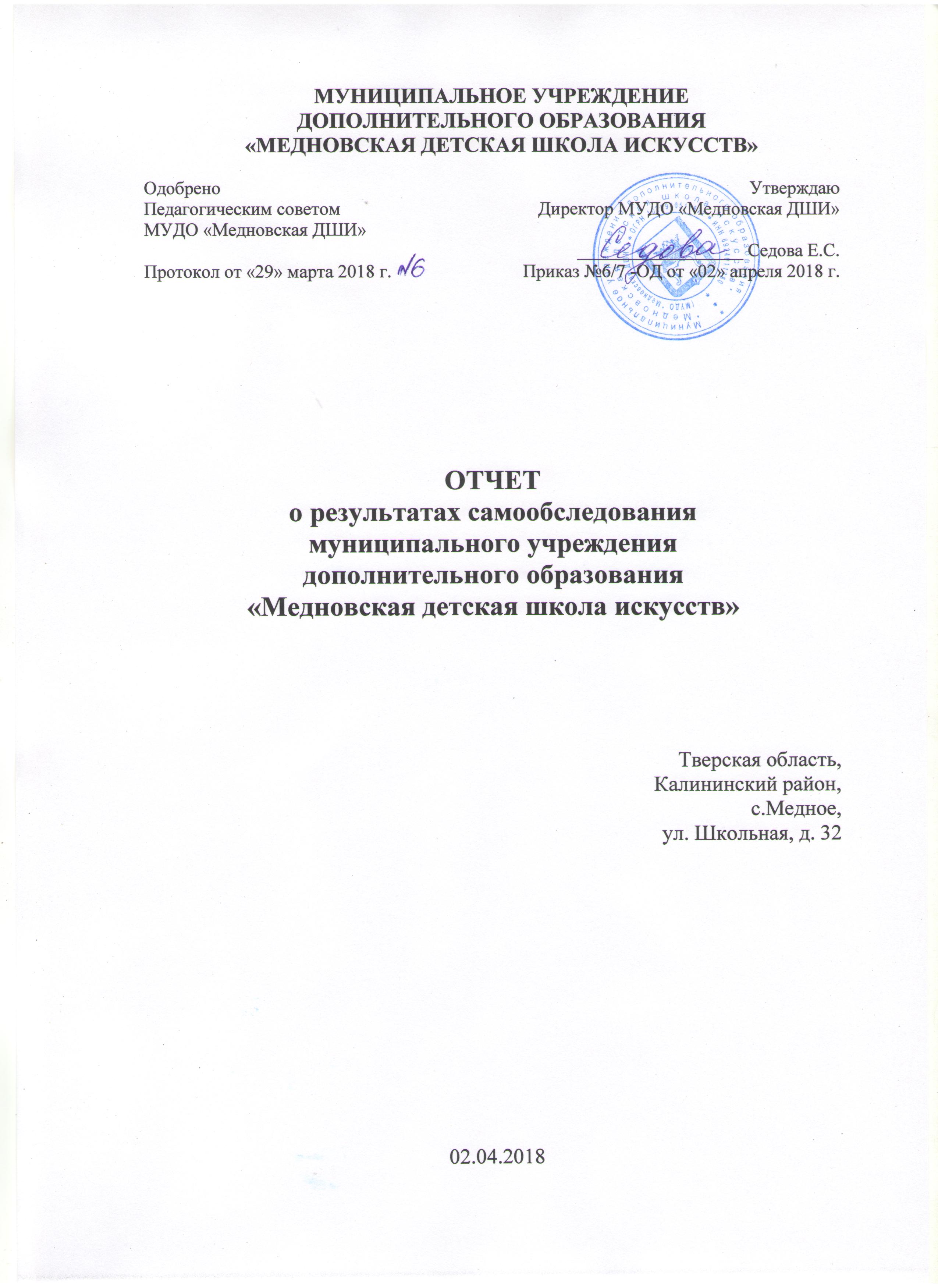  Общие сведения о школеПоказатели деятельности МУ ДО «Медновская ДШИ»Полное наименование ОУ в соответствии с Уставом:Муниципальное учреждение дополнительного образования «Медновская детская школа искусств»Сокращённое наименование в соответствии с Уставом:МУ ДО «Медновская ДШИ»Типорганизация дополнительного образованияВиддетская школа искусствОрганизационно-правовая формамуниципальное казенное учреждениеКатегория школывтораяЛИЦЕНЗИЯ на осуществление образовательной  деятельности (с приложением)Лицензия  №453 от  «27» августа 2015 года Серия 69Л01  № 0001384,Срок действия - БЕССРОЧНОМестонахождение  (юридический и фактический адрес ОУ)Телефон / факс ОУ:Год основания школы:170521, Тверская область, Калининский район, с. Медное, ул. Школьная, д. 32
+7-930-175-84-741965 Электронная почта  E-mail:dshimednoe@yandex.ruОфициальный сайт:http://mdshi.ru/УСТАВУтвержден постановлением администрации МО Тверской области «Калининский район» от 13.07.2015 г. № 1056СВИДЕТЕЛЬСТВО о праве на имуществоСвидетельство о государственной регистрации права оперативного управления от 08.06.2012 г., серия 69-АВ № 509571СВИДЕТЕЛЬСТВО о праве на земельный участокНетЗАКЛЮЧЕНИЯ санитарно-эпидемиологическойи государственной противопожарной службна имеющиеся в распоряжении школы площадиСанитарно-эпидемиологическое заключение№69.01.09.000.М.000059.12.16 от 08.12.2016 г.Управления Федеральной Службы по надзору в сфере защиты прав потребителей и благополучия человека Территориальный отдел управления Федеральной службыпо защите прав потребителей и благополучия человека  поТверской области в Калининском районеЗаключение о соответствии объекта защиты обязательным требованиям пожарной безопасности № 10 от 21.09.2017 г.  Отдела надзорной деятельности и профилактической работы по Калининскому району Тверской области.ИНН / КПП:ОГРН6924011380 / 6949010011026940511872Учредитель:Муниципальное образование Тверской области «Калининский район». Функции и полномочия учредителя от имени муниципального образования Тверской области «Калининский район» осуществляет администрация муниципального образования Тверской области «Калининский район»Адрес учредителя:Юридический адрес Учредителя: 170554, Тверская область, Калининский р-н, д. Рязаново, д.21Телефон учредителя:.+7 (4822) 32-14-51,электронная почтаmail@kalinin-adm.ruДиректор  МУ ДО «Медновская ДШИ»Седова Елена СергеевнаЗам. директора по УВРЖданова Наталья Олеговна№ п/пП О К А З А Т Е Л ИЕдиницаизмерения      1.Образовательная деятельность   1.1Общая численность учащихся, в том числе:105 человек1.1.1Детей дошкольного возраста                  (3-7 лет)11 человек1.1.2Детей младшего школьного возраста   (7-9лет)70 человек1.1.3Детей среднего школьного возраста     (10-14 лет)22 человек1.1.4Детей старшего школьного возраста     (15-17 лет)2 человек    1.2Численность учащихся, обучающихся по образовательным программам по договорам об оказании платных образовательных услуг:0    1.3Численность/удельный вес численности учащихся, занимающихся в 2-х и более объединениях (кружках, секциях, клубах), в общей численности учащихся:13/12%    1.4Численность/удельный вес численности учащихся с применением дистанционных образовательных технологий, электронного обучения, в общей численности учащихся:0    1.5Численность/удельный вес численности учащихся по образовательным программам для детей с выдающимися способностями, в общей численности учащихся:0    1.6Численность/удельный вес численности учащихся по образовательным программам, направленным на работу с детьми с особыми потребностями в образовании, в общей численности учащихся, в том числе:0   1.6.1Учащиеся с ограниченными возможностями здоровья:0   1.6.2Дети-сироты, дети, оставшиеся без попечения родителей:0   1.6.3Дети- мигранты:0   1.6.4Дети, попавшие в трудную жизненную ситуацию:0    1.7Численность/удельный вес численности учащихся, занимающихся учебно-исследовательской, проектной деятельностью, в общей численности учащихся:-    1.8Численность/удельный вес численности учащихся, принявших участие в массовых мероприятиях (конкурсы, соревнования,фестивали, конференции), в общей численности учащихся, в том числе:90 человек (85 %)  1.8.1На муниципальном  уровне:90 человек (85%)  1.8.2На региональном  уровне:0(0%)  1.8.3На межрегиональном  уровне:0 (0%)  1.8.4На федеральном  уровне:0 (0%)  1.8.5На международном  уровне:0 (0%)    1.9Численность/удельный вес численностиучащихся-победителей и призёров массовых мероприятий (конкурсы, соревнования, фестивали, конференции), в общей численности учащихся, в том числе:0  1.9.1На муниципальном  уровне:0 (0%)  1.9.2На региональном  уровне:0 (0%)  1.9.3На межрегиональном  уровне:0 (0%)  1.9.4На федеральном  уровне:0 (0%)  1.9.5На международном  уровне:0(0%)   1.10Численность/удельный вес численности учащихся, участвующих в образовательных и социальных проектах, в общей численности учащихся, в том числе:- 1.10.1 Муниципального  уровня:- 1.10.2 Регионального уровня:- 1.10.3Межрегионального  уровня:- 1.10.4Федерального  уровня:- 1.10.5Международного  уровня:-   1.11Количество массовых мероприятий, проведённых образовательной организацией, в том числе:9 1.11.1На муниципальном  уровне:9 1.11.2На региональном  уровне:- 1.11.3На межрегиональном  уровне:- 1.11.4На федеральном  уровне:- 1.11.5На международном  уровне:-  1.12Общая численность педагогических работников:6 человек  1.13Численность/удельный вес численности педагогических работников, имеющих высшее образование, в общей численности педагогических работников:4 человек (67%)  1.14Численность/удельный вес численности педагогических работников, имеющих высшее образование педагогической направленности (профиля), в общей численности педагогических работников:4 человек (67 %)  1.15Численность/удельный вес численности педагогических работников, имеющих среднее профессиональное образование, в общей численности педагогических работников:2 человека (33%)  1.16Численность/удельный вес численности педагогических работников, имеющих среднее профессиональное образование педагогической направленности (профиля), в общей численности педагогических работников:2человека (33 %)  1.17Численность/удельный вес численности педагогических работников, которым по результатам аттестации присвоена квалификационная категория в общей численности педагогических работников, в том числе:2 1.17.1Высшая0 1.17.2Первая2   1.18Численность/удельный вес численности педагогических работников в общей численности педагогических работников, педагогический стаж работы которых составляет: 1.18.1До 5-ти лет:0 1.18.2Свыше 30-ти лет:4 человек (67%)   1.19Численность/удельный вес численности педагогических работников в общей численности педагогических работников в возрасте до 30-ти лет:0   1.20Численность/удельный вес численности педагогических работников в общей численности педагогических работников в возрасте от 55-ти лет:1человека  (17%)   1.21Численность/удельный вес численности педагогических и административно-хозяйственных работников,  прошедших за последние 5 лет повышение квалификации/профессиональную переподготовку по профилю педагогической деятельности или иной осуществляемой в образовательной организации деятельности, в общей численности педагогических и административно-хозяйственных работников:2человека  (33%)   1.22Численность/удельный вес численности специалистов, обеспечивающих методическую деятельность образовательной организации, в общей численности сотрудников образовательной организации:1 (17%)   1.23Количество публикаций, подготовленных педагогическими работниками образовательной организации:2 1.23.1За 3 года:2 1.23.2За отчётный период:2   1.24Наличие в организации дополнительного образования системы психолого-педагогической поддержки одарённых детей, иных групп детей, требующих повышенного педагогического внимания:0     2.Инфраструктура   2.1Количество компьютеров в расчёте на одного учащегося:0,03  единиц   2.2Количество помещений для осуществления образовательной деятельности, в том числе:8  единиц 2.2.1Учебный класс7  единиц 2.2.2Лаборатория- 2.2.3Мастерская- 2.2.4Танцевальный класс1 2.2.5Спортивный зал- 2.2.6Бассейн-  2.3Количество помещений для организации  досуговой  деятельности учащихся, в том числе:1 единица 2.3.1Актовый зал1 единица 3.2.1Концертный зал0 2.3.3Игровое помещение0   2.4Наличие загородных оздоровительных лагерей, баз отдыханет   2.5Наличие в образовательной организации системы электронного документооборотанет   2.6Наличие читального зала библиотеки, в том числе:нет 2.6.1С обеспечением возможности работы на стационарных компьютерах или использования переносных компьютеров0 2.6.2С медиатекой0 2.6.3Оснащённого средствами сканирования и распознавания текстов0 2.6.4С выходом в Интернет с компьютеров, расположенных в помещении библиотеки0 2.6.5С контролируемой распечаткой бумажных материалов0  2.7Численность/удельный вес численности учащихся, которым обеспечена возможность пользоваться широкополосным Интернетом (не менее 2 Мб/с), в общей численности:0